Краткосрочный проект с детьми второй младшей группы«Безопасность детей!»Автор: Кузнецова Надежда НиколаевнаДолжность: воспитательМесто работы: С П «Д/с к/в «Ягодка» МБДОУ «Д/с «Планета детства» к/в».Вид проекта: познавательно - исследовательский, творческий, игровой.Тип проекта: групповой, краткосрочныйСрок реализации проекта: Сентябрь Участники проекта: дети первой младшей группы, воспитатели, медицинская сестра детского сада, родители.Работа педагога по подготовки и реализации проекта:Изучение литературы, поиск информации в интернете, разработка презентаций, составление конспекта, подбор иллюстраций. Пополнение предметно-развивающей среды группы.АктуальностьПояснительная записка.Дошкольный возраст характеризуется нарастанием двигательной активности и увеличением физических возможностей ребёнка, которые, сочетаясь с повышенной любознательностью и стремлением к самостоятельности, нередко приводят к возникновению травмоопасных ситуаций.Этот факт обуславливает необходимость, как можно раньше начинать знакомить дошкольников с основами безопасности. Ребёнок должен чётко знать, что его может травмировать.В то же время, детская психика устроена таким образом, что встреча с травмирующей ситуацией, даже рассказ о ней вызывает у ребёнка страх. Хотя, в настоящее время, возрастает число детей, «которые» ничего не боятся», могут, не задумываясь, плохо управляя собой, выполнять несуразные действия, при этом получая травмы.Часто дети не только не знают, как справиться с ситуацией, но и не осознают сам факт её возникновения. Поэтому их следует знакомить с источниками опасности, мерами предосторожности и собственными возможностями. Именно это и можно считать основой безопасного поведения, которая позволит дошкольникам предвидеть, избегать и правильно действовать при возникновении травмоопасных ситуаций.Правильно научить ребенка вести себя в опасных ситуациях, одна из важных задач родителей ивоспитателей, то есть взрослых людей, которые находятся рядом с ребенком.Огромную роль в социальном образовании детей дошкольного возраста играет практическая, деятельность в условиях окружающей жизни. Изучать их можно в процессе проектно – исследовательской деятельности. Ведь в процессе детского исследования ребенок получает конкретные познавательные навыки: учится наблюдать, рассуждать, прогнозировать результат, экспериментировать, сравнивать, анализировать, делать выводы и обобщения, словом развивает познавательные способности.Исходя из этого, считаем, что необходимо с дошкольного возраста начинать работу в этом направлении. В связи с этим нами был разработан проект «Безопасность детей в быту», где«безопасность» - это не просто сумма усвоенных знаний, а умения правильно себя вести в различных ситуациях.Новизна проекта состоит в том, что в нем систематизированы формы и методы работы повоспитанию и обучению дошкольников, разработана тематика занятий и их последовательность.Цель проекта: – создать условия для формирования навыков безопасного поведения в быту и в общении с незнакомыми людьми.Задачи:Организовать предметно-развивающую среду по проблемам ОБЖ.Обучающие:формировать знания об источниках опасности в квартире;обогащать представления о доступного ребенка предметном мире и назначении предметов, о правилах безопасного использования;способствовать формированию привычки к здоровому образу жизни;познакомить с элементарными правилами безопасного обращения с предметами дома.познакомить с ситуациями, угрожающими здоровью.Развивающие:развивать взаимоотношения детей, умение действовать согласованно, принимая общую цель, переживать радость от результатов общих усилий и совместной деятельности.развивать умение сравнивать и анализировать посредством наблюденийразвивать познавательную активности детей, обогащая представления о людях, предметах и явлениях окружающего мира.Развивать у детей самостоятельность, овладению разнообразными способами действий, приобретение навыков игровой деятельности и общения.Воспитательные:Воспитывать доброжелательное отношение детей к окружающему;Воспитывать бережное отношение к своему телу.Задачи по работе с родителями:Повысить компетентность родителей в вопросах безопасности детей в окружающей жизни.Привлечь семьи к участию в воспитательном процессе на основе педагогического сотрудничества.Реализация проекта позволяет:Организовать партнерство с родителями воспитанников группы по вопросам безопасности жизнедеятельности.Сформировать знания у детей об осторожном обращении с опасными предметами и правильном поведении при контактах с незнакомыми людьми. Сформировать навыки безопасного поведения.Знания, умения и навыки дети получают в процессе ознакомления с окружающим миром, вконструировании, рисовании, лепке, аппликации, в игровой деятельности, во время прогулок и экскурсий, в процессе сюжетно-ролевых и дидактических игр.Темы изучения:1. Ребенок и другие люди - продолжать знакомить детей с опасностью контактов с посторонними людьми,  используя примеры из литературных произведений, из личного опыта показать детям, что опасные люди могут притвориться добрыми, ласковыми, могут переодеться в форму милиционера и др. обучать детей правильному, безопасному поведению при общении с посторонними людьми: не соглашаться ни на какие предложения незнакомых взрослых, не открывать двери дома посторонним людям,развивать наблюдательность и осмотрительность при общении с незнакомыми людьми;продолжать формировать элементарные представления о добре и зле; закрепить с каждым ребенком знание его имени, фамилии, домашнего адреса; продолжать воспитывать у детей чуткое отношение к окружающим близким людям.Ребенок дома -  продолжать знакомить детей с потенциально опасными для здоровья и жизни человека предметами домашнего быта, в том числе с теми, которые детям категорически брать запрещается (спички, электроприборы); учить детей правильно и безопасно пользоваться ножницами, ножом; совершенствовать умение безопасно пользоваться вилкой, краном с горячей водой, оборудованием для изобразительной и трудовой деятельности; продолжать знакомить с причинами пожара и сто последствиями; обучать правильному поведению во время пожара: выбегать из горящего помещения, сообщать о пожаре, громко звать на помощь;знакомить детей с опасными местами в помещении (балкон, окно, кухня с горячей плитой, ванная комната с моющими средствами и др.);учить детей пользоваться телефоном в экстремальных ситуациях: правильно делать набор по карточкам с условными обозначениями «01», «02», «03», познакомить с общими правилами вызова экстренных служб по телефону; формировать умение поддерживать порядок в помещении; воспитывать аккуратность и осторожность в быту.3. Здоровье ребенка -  продолжать знакомить детей с тем, как утроено тело человека и его организм (части тела, органы чувств);закреплять навыки ухода за зубами, культурно-гигиенические навыки; продолжать учить детей правильно рассказывать о самочувствии, о том, что у него болит, не бояться врача;расширять знания детей о полезной и вредной пище, значении питания для жизнедеятельности; дать простейшие знания о лекарствах и витаминах, о том, что лекарства нужно принимать только по назначению врача, а витамины, если их есть без меры, могут принести не пользу, а вред;воспитывать стремление не вредить своему организму, заботиться о своем здоровье; учить проявлять заботу о здоровье окружающих; ориентировать детей на здоровый образ жизни;создавать благоприятную атмосферу, характеризующуюся взаимным доверием и уважением, благожелательным общением; формировать умение описывать свои страхи словами и стремление справиться с проблемами, преодолеть необоснованные страхи;учить детей способам выхода из конфликтных ситуаций, не доводя дело до силового решения;развивать положительные эмоции, умение выразить свое настроение мимикой, пантомимикой;продолжать знакомить с основными эмоциями;воспитывать чувство любви, заботы о близких людях, друзьях;развивать коммуникативные навыки, эмпатичное повеление; развивать в детях чувство юмора.Проект рассчитан на один месяц в рамках непосредственной образовательной деятельности, продолжительностью 15 мин., бесед, во время режимных моментов, наблюдений.Этапы проекта:этап – подготовительный (1 неделя). Диагностическое обследование детей, анкетирование родителей, обсуждение целей и задач проекта с родителями и детьми, создание условий, необходимых для реализации проекта.составление проекта «Безопасность ребёнка в быту».подбор методической и художественной литературы;подбор дидактических, подвижных, малоподвижных, сюжетно - ролевых игр;составление плана совместных мероприятий педагогов и детей;работа с родителями по взаимодействию в рамках проекта;этап — основной (2 недели). Реализация основных видов деятельности по направлениям проекта.1. Работа с детьми (организация мероприятий познавательного характера, коррекционная работа, организация двигательного режима)Рассматривание плаката: «Правила поведения в быту», «Мое здоровье».Настольная игра: «Город, в котором мы живем», «Опасные предметы»,Дидактические игры: «Разрешается-запрещается», «Что где растет» , «Как избежать неприятностей». - Сюжетно ролевая игра «Больница», «Парикмахерская»Чтение стихотворений, загадок об опасных предметахБеседы: «Один дома», «Я и моё здоровье»Наблюдения: экскурсии по детскому садуТворческая деятельность: раскрашивание «Опасные ситуации»Выставка в книжном уголке2 Работа с родителями: Анкетирование родителей «Откуда опасность». Ширма «Безопасность детей – в руках родителей»Тематическая выставка «Основы безопасности жизнедеятельности детей в саду и дома» (выставка литературы для родителей по проблемам ОБЖ).Анкетирование, посвященное оценке родителями результатов проекта.этап — итоговый (1 неделя). Включает в себя сбор и обработку методических, практических материалов, соотнесение поставленных и прогнозируемых результатов с полученными; обобщение материалов проекта.При условии реализации данного проекта можно предположить следующие результаты:Обогащение воспитанников яркими впечатлениями, способами взаимодействия со взрослыми и сверстниками, новыми знаниями;Повышение компетентности родителей в области безопасности детей в бытовых ситуациях;Развитие физических качеств, укрепление здоровья детей.Создание условий для познавательной и двигательной деятельности детей на прогулке, эмоциональной сферы, решение интеллектуальных и личностных задач, адекватных возрасту.Предупреждение опасных ситуаций через разнообразные формы организации детской деятельности.Календарный план реализации проекта:1-я неделя                                                                                                             НОД - «В гостях у Мойдодыра» Цель: Знакомить со строением своего тела, способствовать формированию правил личной гигиены.  Рассматривание энциклопедии: «Я и мое тело». Цель: Расширять знание детей о своем теле (организме)Чтение художественной литературы о чистоте. К.И Чуковский «Мойдодыр», А Барто«Девочка чумазая». Цель: ВызватьД/игра "Раз, два, три, что может быть опасно- найти"у детей желание следить за своим внешним видом, чистотой и опрятностью.2-я неделяНОД - «Что случилось с колобком, который ушел гулять без спроса?»Цель: Предостеречь детей от неприятностей, связанных с контактом с незнакомыми людьми (несовпадение приятной внешности и добрых намерений.Беседа: «Ты остался один»Цель: Научить детей правильно вести себя дома, когда они остаются одни.Дидактические игры: «Правила чистюли» «Овощи, фрукты» «Оденем куклу Катю на прогулку» Цель: Закрепление полученных знаний о здоровье.Чтение "Волк и семеро козлят" Цель: упражнять в умении переживать эмоции страха и испуга в сказочной ситуации.3-я неделя«В мире опасных предметов. Цель: Развивать представления детей об опасных для жизни и здоровья предметов, с которыми они встречаются в быту. К.Ю. Белая «Как обеспечить безопасность дошкольников» стр.8Загадки об опасных предметах (нож, терка, чайник, кастрюля, стеклянная посуда) Д/игра «Предметы бывают разные, острые и опасные» Цель: уточнять представления об острых, колющих и режущих предметах, предостеречь от несчастных случаев.Чтение Е. Казакова "Чик-чик ножницами"4- я неделя«Если чужой приходит в дом» Цель: Учить детей правильно вести себя дома, когда они остаются одни.Беседа "На меня в обиде мама" Цель: находить правильный выход из конфликтной ситуации.Лото "Что знаем о вещах"Цель: расширять представление о правилах безопасного поведенияЧтение "Что такое хорошо и что такое плохо".Цель: формировать представления о хороших и плохих поступках, поведении. Уметь правильно оценивать себя и ситуацию, в которой оказался.Фотоотчет к проекту: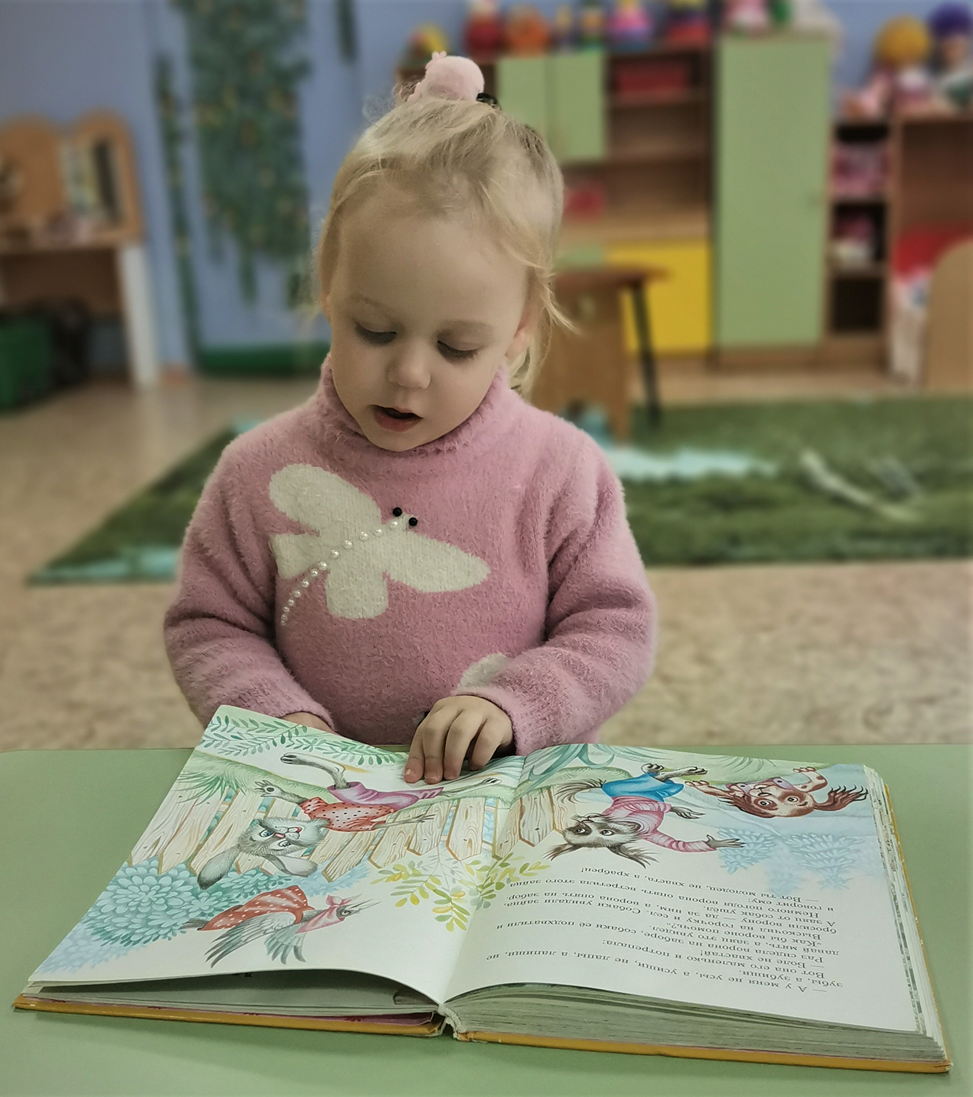 Беседа по сказкам: «Безопасность – это важно!!!»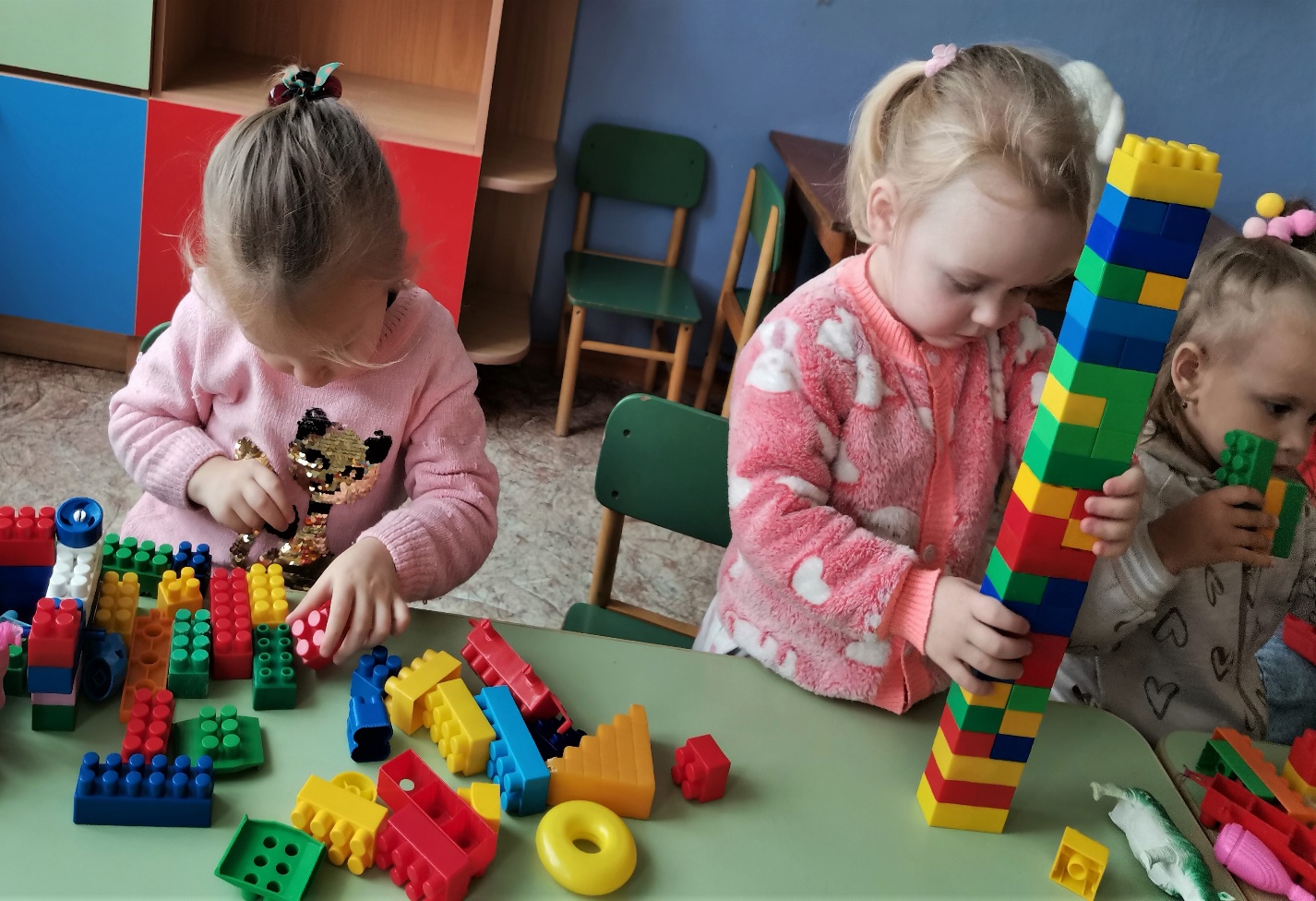 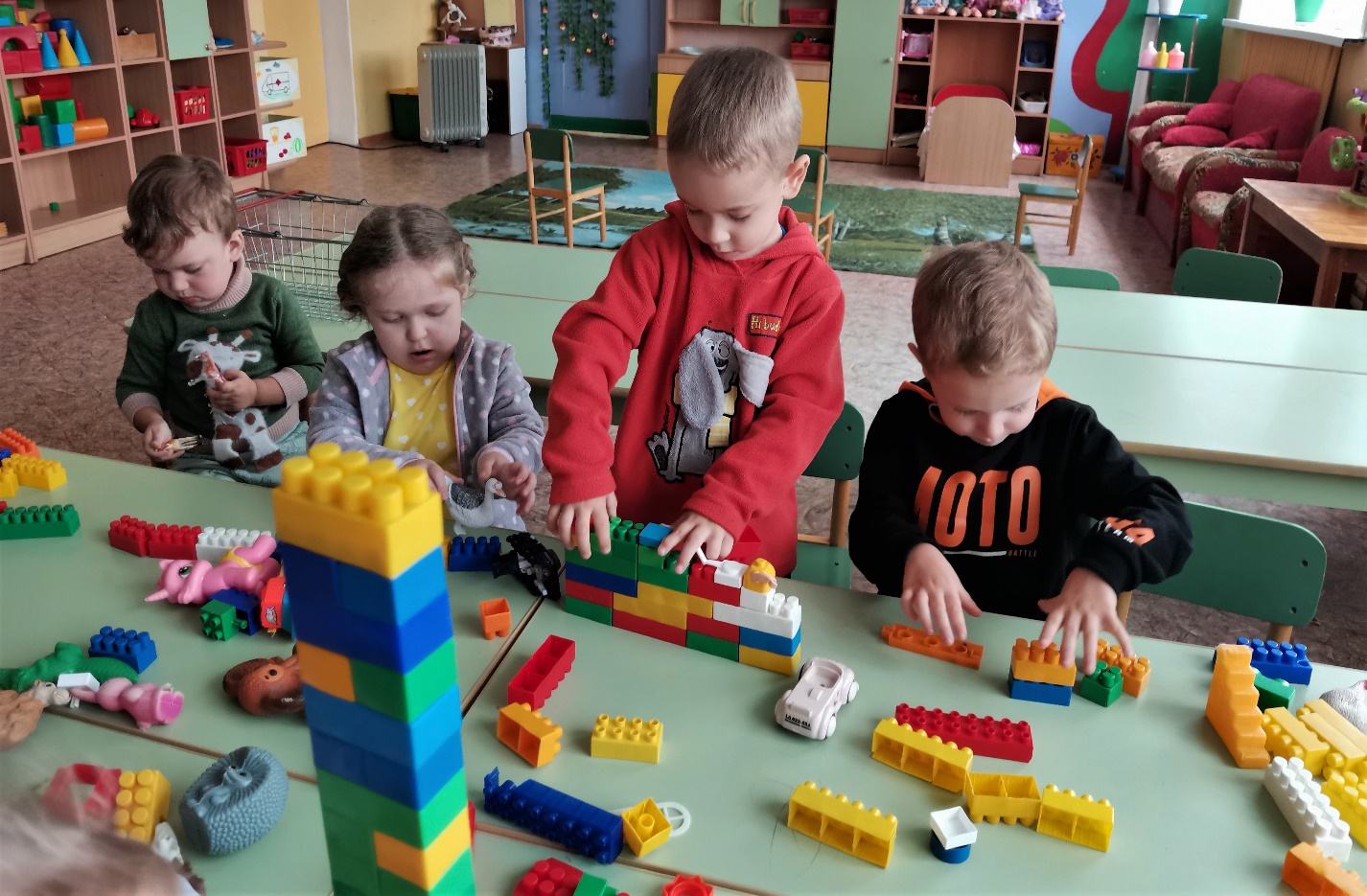 Строим безопасные улицы, дома и детские площадки для наших игрушек.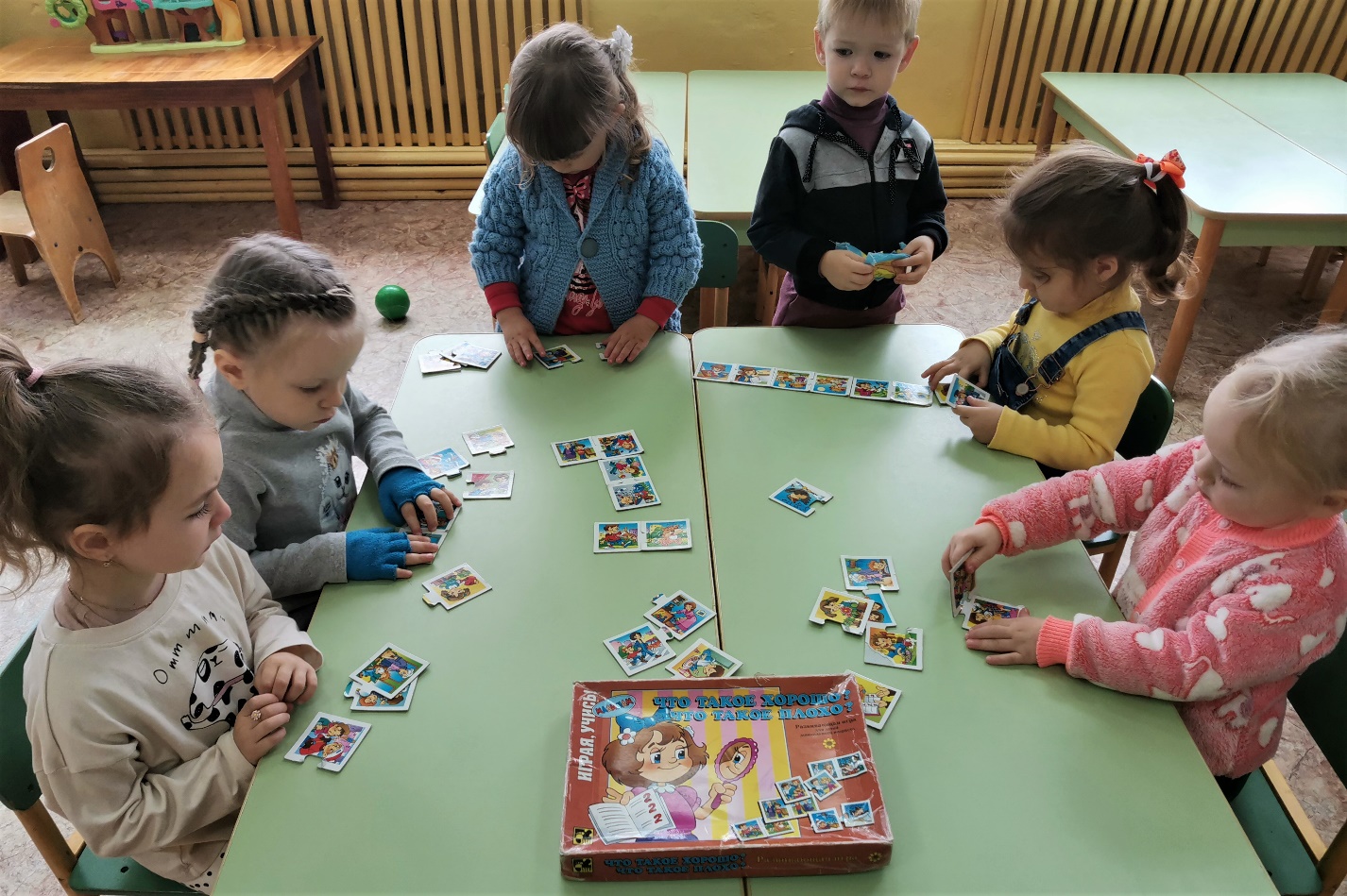 Дидактическая игра: «Что такое хорошо и что такое плохо»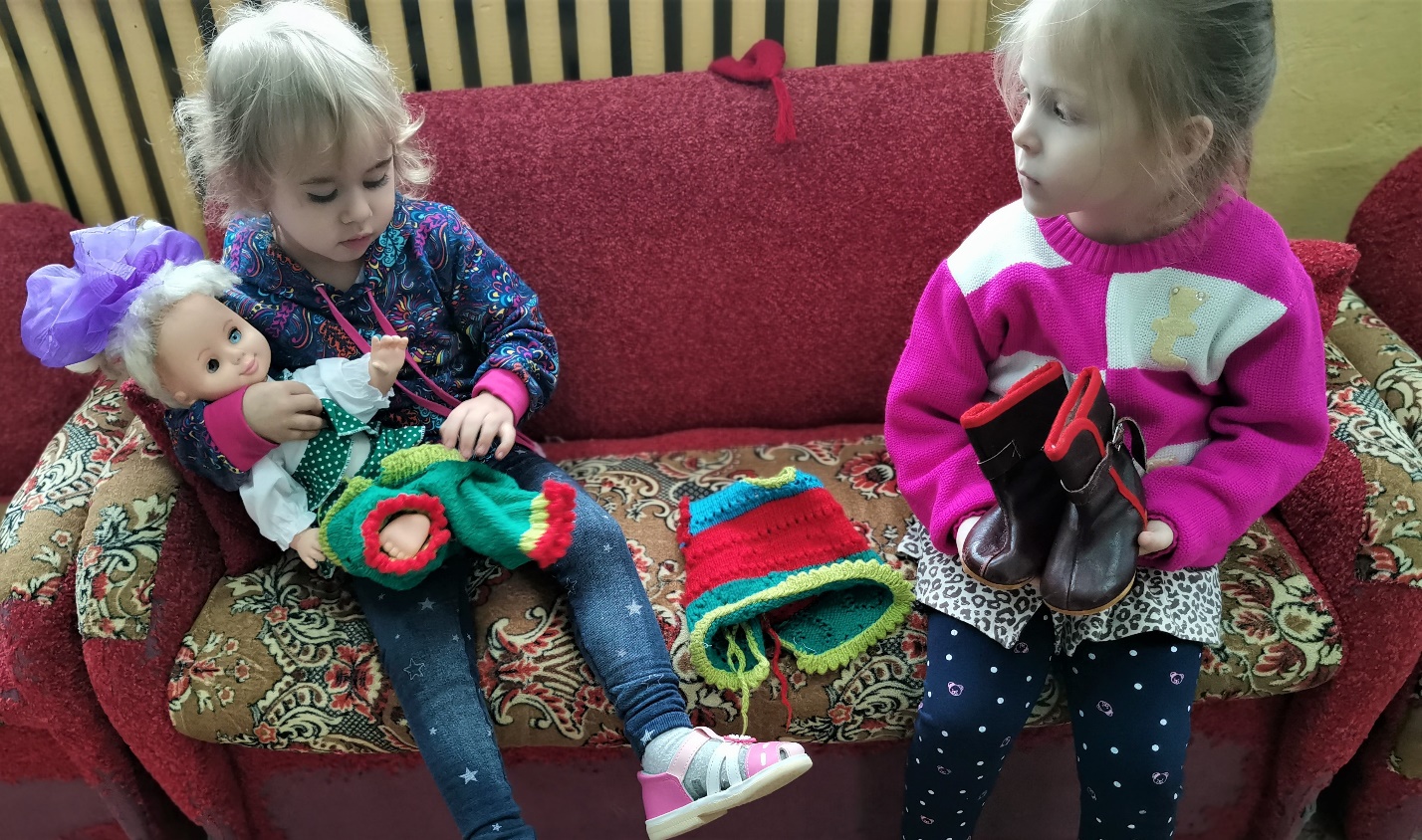 Одеваем куклу Катю на прогулку по сезону.